NOMINATION CHECKLIST:AUTHORISATIONCONTACT INFORMATION:CRITERIA: (Maximum 500 words each)SUGGESTED INCLUSIONS:How has the community benefited from the contribution of this organisation?Link to contribution on websiteNOMINATION OVERVIEW: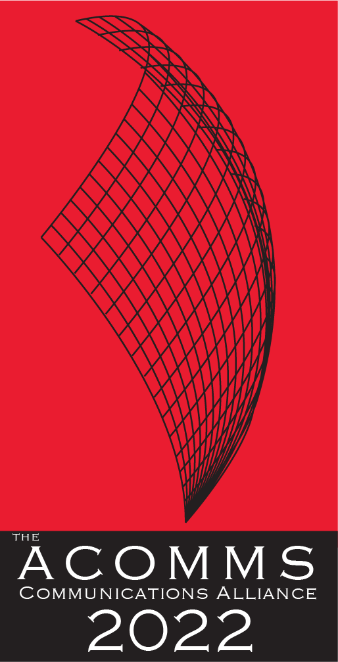 NOMINATION FORMAWARD CATEGORYCONTRIBUTION TO SOCIETYRecognises a company that has demonstrably contributed to improving the well-being of the Australian society through its activities and/or successfully executed programs that promote environmental sustainability and/or remediationIMPORTANT DATESLaunch of the Awards/Nominations openMonday, 28th March 2022Nominations CloseFriday, 27th May 2022Announcement of ShortlistWednesday, 13th July 2022Awards Dinner and Awards PresentationsThursday, 25th August 2022Societal/community initiatives and/or projects undertaken by the company within Australia.Industry sustainability initiative and/or campaign undertaken by the company or an individual in Australia within 2021/22 or earlier.Independent testimonials and details must be provided in support of nomination.The company's initiative must have commenced within the past 12 months.The nominees company is registered and operating in Australia (ABN on request)This community initiatives and/or projects has NOT won an ACOMMS Award in the previous three years. It is ineligible to enter the award that has won in the previous three years, with or without enhancement.Each section of the Nomination form has been completedThe judges can only assess the nomination on the information and materials supplied on the nomination form, so we advise nominees to provide as much information as possible including the suggested Inclusions and supporting testimonials.The judges can only assess the nomination on the information and materials supplied on the nomination form, so we advise nominees to provide as much information as possible including the suggested Inclusions and supporting testimonials.By submitting my nomination electronically, I hereby declare that the information provided for the 2022 ACOMM Awards entry is accurate and correct.  I also agree to abide by the judging decisions made by the judging panel and their decisions will be accepted and final.By submitting my nomination electronically, I hereby declare that the information provided for the 2022 ACOMM Awards entry is accurate and correct.  I also agree to abide by the judging decisions made by the judging panel and their decisions will be accepted and final.namecompanyORGANISATION NAME/COMPANYNUMBER OF STAFF IN AUSTRALIACONTACT NAMEJOB TITLEADDRESSPHONEMOBILEEMAIL ADDRESSName of community contributionDate of community contribution1.Describe the contribution the organisation has made to society/a community.2.Outline the ways in which the organisation has made a difference to society/a community.  3.Provide examples and evidence of the outcome.4.Describe the nature of the Initiative.5.Outline the key environment-positive effects of the program(s).  Quantify where possible.6.Outline any plans for future initiatives in the sustainability space.DO NOT FORGET TO INCLUDE SUPPORTING TESTIMONIALS.Concise company profile overview.(max. 250 words)Short description of the entry.(max. 50 words)Please attach your Company Logo: A high res (1MG in eps or aif) version of your company logo. The ACOMMS will only use your logo if your entry is shortlisted as a finalist in its given category.Please attach your Company Logo: A high res (1MG in eps or aif) version of your company logo. The ACOMMS will only use your logo if your entry is shortlisted as a finalist in its given category.